Ressort Aerobic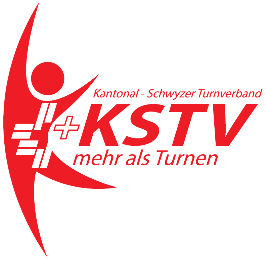 Jessica Müllerteam-aerobic@kstv.ch078/788 62 55Richterswil, 23.11.21AUSSCHREIBUNG KSTV ABENDKURSLiebe AerobiclerinnenGerne laden wir euch hiermit ein, am KSTV Abendkurs zum Thema Neue Weisungen Team-Aerobic teilzunehmen. Gisela Müller ROV Region 4, wird mit mir den Abendkurs gestalten. Es werden auch Praktische Übungen geben. Ich freue mich auf einen Austausch mit euch.Alle weiteren Informationen entnehmt ihr bitte den untenstehenden Angaben.Thema:	Neue Weisungen			Ort:	Maihof Turnhalle (Halle 1), Schulhausstrasse 8, 8834 SchindellegiDatum:	23.02.2022, 20.00hDauer:	ca. 2hOrganisator:	KSTV Ressort Aerobic, Jessica Müller mit Gisela MüllerAnmeldung: 	Anmeldungen bitte via online Anmeldeformular Kurse auf kstv.chAnmeldeschluss:	31.01.2022Kursgeld:	KeineVersicherung:	Ist Sache der TeilnehmerWeitere Details:	Bitte Trainingsutensilien, Hallenschuhe und Weisungen 2022	(Weisungen Aerobic 2022 (stv-fsg.ch)) mitbringen. Dusch Möglichkeiten vorhanden.Der KSTV freut sich bereits auf eine zahlreiche Teilnahme und wünscht viel Spass am KSTV AbendkursMit freundlichen GrüssenJessica MüllerRessort Aerobic